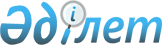 О внесении изменений и дополнений в Регламент Сената Парламента Республики КазахстанПостановление Сената Парламента Республики Казахстан от 29 июня 2006 года N 399-III



      В соответствии с пунктом 2 
 статьи 14 
 Конституционного закона Республики Казахстан "О Парламенте Республики Казахстан и статусе его депутатов" и 
 пунктом 1 
 Регламента Сената Парламента Сенат Парламента Республики Казахстан ПОСТАНОВЛЯЕТ:



      Внести в Регламент Сената Парламента Республики Казахстан следующие изменения и дополнения:



      пункт 9 дополнить абзацем вторым следующего содержания:



      "В исключительных случаях (завершение конституционного срока рассмотрения законопроекта) при невозможности присутствия докладчика по рассматриваемому законопроекту Палата может принять решение о рассмотрении вопроса без его участия, при этом доклад инициатора законопроекта принимается к сведению по материалам, представленным Мажилисом";



      абзац четвертый пункта 42 изложить в следующей редакции:



      "отклонить в целом одобренный Мажилисом законопроект и возвратить его в Мажилис";



      абзац первый пункта 79 изложить в следующей редакции:



      "Кандидатуры в состав Высшего Судебного Совета, предложенные депутатами Сената, перед рассмотрением на заседании Палаты предварительно обсуждаются в соответствующем профильном комитете, который готовит заключение и проект постановления и выступает докладчиком на заседании Сената по рассматриваемому вопросу";



      пункт 81 изложить в следующей редакции:



      "Сенат по предложению Председателя Палаты открытым голосованием, большинством голосов от общего числа депутатов Сената, назначает на пятилетний срок на должность трех членов Счетного комитета по контролю за исполнением республиканского бюджета.



      Предложенные Председателем Сената кандидатуры на должность членов Счетного комитета по контролю за исполнением республиканского бюджета предварительно обсуждаются соответствующим комитетом на его заседании. По каждой кандидатуре принимается заключение, которое вместе с другими необходимыми материалами вносится на заседание Сената.



      Для обсуждения каждой кандидатуры отводится время до 20 минут. Сенат вправе по предложению депутатов Палаты установить иное время.



      По предложению не менее одной трети от общего числа депутатов Палаты Сенат большинством голосов от общего числа депутатов Сената вправе отозвать назначенных им членов из состава Счетного комитета по контролю за исполнением республиканского бюджета";



      в заголовке пункта 82 заменить слово "согласование" словом "обсуждение".

      

Председатель




      

Сената Парламента Республики




      

Казахстан


					© 2012. РГП на ПХВ «Институт законодательства и правовой информации Республики Казахстан» Министерства юстиции Республики Казахстан
				